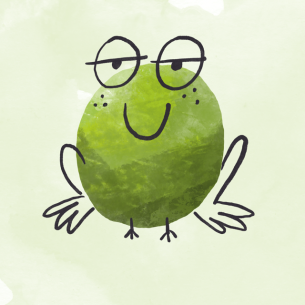    PROGRAM ZAJĘĆ Z J. ANGIELSKIEGO – ŻABKIKWIECIEŃ: (Unit 7)Zwroty: Let’s go to the... (chodźmy do...); day-time (czas dzienny), night-time (czas w nocy)Słówka: astronaut (kosmonauta), rocket (rakieta), earth (ziemia), sky (niebo), stars (gwiazdy), moon (księżyc);  seeds (nasiona), soil (ziemia), water (woda), light (światło).Powtórka słownictwa z poprzednich miesięcy (m.in. pogoda, kolory, czynności, przedstawianie się)Zapraszamy do pobierania piosenek i plików audio z j. angielskiego!  Foldery, wraz ze wskazówkami nt. samodzielnej pracy w domu, są dostępne na stronie:www.english.info.pl